от 16.10.2019  № 1192О проведении открытого голосования на счетных участках по отбору общественных территорий городского округа город-герой Волгоград, подлежащих благоустройству в первоочередном 
порядке в 2020 годуВ соответствии с постановлением администрации Волгограда от 13 февраля 2019 г. № 165 «О внесении изменений в постановление администрации 
Волгограда от 10 августа 2017 г. № 1309 «Об утверждении Порядка проведения общественного обсуждения проекта муниципальной программы формирования современной городской среды на 2018–2022 годы, Порядка представления, рассмотрения и оценки предложений заинтересованных лиц для включения дворовых территорий многоквартирных домов в муниципальную программу формирования современной городской среды на 2018–2022 годы, Порядка представления, рассмотрения и оценки предложений граждан и организаций для включения общественных территорий в муниципальную программу формирования современной городской среды на 2018–2022 годы», утверждении Порядка организации и проведения рейтингового голосования для определения общественных территорий городского округа город-герой Волгоград, подлежащих благоустройству в первоочередном порядке в соответствии с муниципальной программой «Формирование современной городской среды», утвержденной постановлением администрации Волгограда от 06 декабря 2017 г. № 1855 «Об утверждении 
муниципальной программы «Формирование современной городской среды», 
руководствуясь статьями 7, 39 Устава города-героя Волгограда, администрация ВолгоградаПОСТАНОВЛЯЕТ:1. Назначить дату проведения открытого голосования на счетных участках (далее – очное голосование) по отбору общественных территорий городского округа город-герой Волгоград, подлежащих благоустройству в первоочередном порядке в 2020 году, – 30 и 31 октября 2019 г. с 09.00 час. до 17.00 час.2. Определить места проведения очного голосования по отбору общественных территорий городского округа город-герой Волгоград, подлежащих 
благоустройству в первоочередном порядке в 2020 году, согласно приложению к настоящему постановлению.3. Утвердить прилагаемые:3.1. Перечень общественных территорий городского округа город-герой Волгоград, подлежащих благоустройству в первоочередном порядке в 2020 году, в отношении которых проводится очное голосование (далее – Перечень общественных территорий).3.2. Порядок определения победителей по итогам очного голосования 
по отбору общественных территорий городского округа город-герой Волгоград, подлежащих благоустройству в первоочередном порядке в 2020 году.3.3. Форму итогового протокола территориальной счетной комиссии о результатах очного голосования по отбору общественных территорий городского округа город-герой Волгоград, подлежащих благоустройству в первоочередном порядке в 2020 году в соответствии с постановлением администрации Волгограда от 06 декабря 2017 г. № 1855 «Об утверждении муниципальной программы «Формирование современной городской среды».3.4. Форму итогового протокола общественной комиссии о результатах очного голосования по отбору общественных территорий городского округа 
город-герой Волгоград, подлежащих благоустройству в первоочередном порядке в 2020 году в соответствии с постановлением администрации Волгограда 
от 06 декабря 2017 г. № 1855 «Об утверждении муниципальной программы «Формирование современной городской среды».3.5. Форму бюллетеня для очного голосования по отбору общественных территорий городского округа город-герой Волгоград, подлежащих благоустройству в первоочередном порядке в 2020 году в соответствии с постановлением администрации Волгограда от 06 декабря 2017 г. № 1855 «Об утверждении муниципальной программы «Формирование современной городской среды».4. Департаменту по градостроительству и архитектуре администрации Волгограда до 17 октября 2019 г. разработать макет демонстрационных планшетов дизайн-проектов общественных территорий городского округа город-герой Волгоград, подлежащих благоустройству в первоочередном порядке в 2020 году, указанных в Перечне общественных территорий.5. Администрациям районов Волгограда:5.1. До 17 октября 2019 г. сформировать территориальные счетные комиссии с учетом мест проведения очного голосования по отбору общественных территорий городского округа город-герой Волгоград, подлежащих благоустройству в первоочередном порядке в 2020 году, указанных в приложении к настоящему постановлению, для организации очного голосования по отбору общественных территорий городского округа город-герой Волгоград, подлежащих 
благоустройству в первоочередном порядке в 2020 году.5.2. До 21 октября 2019 г. изготовить демонстрационные планшеты 
дизайн-проектов общественных территорий городского округа город-герой 
Волгоград, подлежащих благоустройству в первоочередном порядке в 2020 году, указанных в Перечне общественных территорий, и разместить в местах проведения очного голосования.5.3. До 21 октября 2019 г. обеспечить изготовление бюллетеней и урн для проведения очного голосования по отбору общественных территорий городского округа город-герой Волгоград, подлежащих благоустройству в первоочередном порядке в 2020 году, указанных в Перечне общественных территорий.6. Управлению по взаимодействию со средствами массовой информации аппарата главы Волгограда до 17 октября 2019 г. опубликовать в средствах массовой информации дизайн-проекты общественных территорий городского округа город-герой Волгоград, подлежащих благоустройству в первоочередном порядке в 2020 году, указанных в Перечне общественных территорий, и адреса размещения указанных дизайн-проектов.7. Настоящее постановление вступает в силу со дня его официального опубликования.8. Контроль за исполнением настоящего постановления возложить 
на заместителя главы Волгограда Тетерятника О.В.Глава Волгограда                                                                                                                  В.В.ЛихачевПриложениек постановлениюадминистрации Волгоградаот 16.10.2019  № 1192МЕСТАпроведения открытого голосования на счетных участках по отбору общественных территорий городского округа город-герой Волгоград, подлежащих благоустройству в первоочередном порядке в 2020 годуТракторозаводский районСчетный участок № 01Местонахождение помещения для голосования:муниципальное бюджетное учреждение культуры «Центр кино, культуры и досуга «Ударник» Тракторозаводского района Волгограда», расположенное 
по адресу: Волгоград, ул. им. Дзержинского, 12.Краснооктябрьский районСчетный участок № 02Местонахождение помещения для голосования:муниципальное учреждение культуры «Комплекс культуры и отдыха имени Ю.А.Гагарина Краснооктябрьского района Волгограда», расположенное по адресу: Волгоград, ул. им. Пельше, 3, зал заседаний.Центральный районСчетный участок № 03Местонахождение помещения для голосования:муниципальное бюджетное учреждение культуры «Центр культуры 
и досуга «Родина», расположенное по адресу: Волгоград, ул. Невская, 13.Дзержинский районСчетный участок № 04Местонахождение помещения для голосования:здание администрации Дзержинского района Волгограда, расположенное по адресу: Волгоград, ул. Историческая, 122, актовый зал.Ворошиловский районСчетный участок № 05Местонахождение помещения для голосования:дом культуры Ворошиловского района Волгограда, расположенный 
по адресу: Волгоград, ул. КИМ, 5.Советский районСчетный участок № 06Местонахождение помещения для голосования:здание администрации Советского района Волгограда, расположенное 
по адресу: Волгоград, пр-кт Университетский, 45, фойе, первый этаж.Кировский районСчетный участок № 07Местонахождение помещения для голосования:здание администрации Кировского района Волгограда, расположенное 
по адресу: Волгоград, ул. им. Кирова, 106а, фойе, первый этаж.Красноармейский районСчетный участок № 08Местонахождение помещения для голосования:муниципальное бюджетное учреждение «Центр культуры и молодежной политики Красноармейского района Волгограда», расположенное по адресу: Волгоград, ул. 50 лет Октября, 17.УТВЕРЖДЕНпостановлениемадминистрации Волгоградаот 16.10.2019  № 1192ПЕРЕЧЕНЬобщественных территорий городского округа город-геройВолгоград, подлежащих благоустройству в первоочередномпорядке в 2020 году, в отношении которых проводится открытоеголосование на счетных участкахДепартамент городского хозяйстваадминистрации ВолгоградаУТВЕРЖДЕНпостановлениемадминистрации Волгоградаот 16.10.2019  № 1192ПОРЯДОКопределения победителей по итогам открытого голосования на счетных 
участках по отбору общественных территорий городского округа город-герой Волгоград, подлежащих благоустройству в первоочередном порядке 
в 2020 году1. Подведение итогов открытого голосования на счетных участках 
по отбору общественных территорий городского округа город-герой Волгоград, подлежащих благоустройству в первоочередном порядке в 2020 году (далее – общественные территории), осуществляется в соответствии с постановлением администрации Волгограда от 13 февраля 2019 г. № 165 «О внесении изменений в постановление администрации Волгограда от 10 августа 2017 г. № 1309 
«Об утверждении Порядка проведения общественного обсуждения проекта 
муниципальной программы формирования современной городской среды 
на 2018–2022 годы, Порядка представления, рассмотрения и оценки предложений заинтересованных лиц для включения дворовых территорий многоквартирных домов в муниципальную программу формирования современной городской среды на 2018–2022 годы, Порядка представления, рассмотрения и оценки предложений граждан и организаций для включения общественных территорий 
в муниципальную программу формирования современной городской среды 
на 2018–2022 годы», утверждении Порядка организации и проведения рейтингового голосования для определения общественных территорий городского округа город-герой Волгоград, подлежащих благоустройству в первоочередном 
порядке в соответствии с муниципальной программой «Формирование современной городской среды», утвержденной постановлением администрации 
Волгограда от 06 декабря 2017 г. № 1855 «Об утверждении муниципальной 
программы «Формирование современной городской среды».2. Подведение итогов открытого голосования на счетных участках 
по отбору общественных территорий производится на основании протоколов территориальных счетных комиссий.При равенстве количества голосов, отданных участниками открытого 
голосования на счетных участках по отбору общественных территорий за несколько общественных территорий, приоритет отдается общественной территории, заявка на включение которой в голосование поступила раньше.По результатам открытого голосования на счетных участках по отбору общественных территорий меньший порядковый номер в рейтинговой таблице присваивается общественной территории, набравшей большее количество баллов.3. Подведение итогов открытого голосования на счетных участках по 
отбору общественных территорий осуществляется не позднее чем через пять дней со дня проведения указанного голосования.Департамент городского хозяйстваадминистрации ВолгоградаУТВЕРЖДЕНАпостановлениемадминистрации Волгоградаот 16.10.2019  № 1192ФормаИТОГОВЫЙ ПРОТОКОЛтерриториальной счетной комиссии о результатах открытого голосованияна счетных участках по отбору общественных территорий городского округагород-герой Волгоград, подлежащих благоустройству в первоочередномпорядке в 2020 году в соответствии с постановлением администрацииВолгограда от 06 декабря 2017 г. № 1855 «Об утверждении муниципальнойпрограммы «Формирование современной городской среды»Экземпляр № ______«__» _________ 20__ г.Территориальная счетная комиссия № _________1. Число граждан, принявших участие в открытом голосовании    _______________________________________.                                                                                                                    (цифрами, прописью)2. Число бюллетеней, выданных территориальной счетной комиссией гражданам в день голосования                ____________________________________.                                                                                                                         (цифрами, прописью)3. Число погашенных бюллетеней   ______________________________________.                                                                                                                         (цифрами, прописью)4. Число заполненных бюллетеней, полученных членами территориальной счетной комиссии                                           ____________________________________.                                                                                                                         (цифрами, прописью)5. Число недействительных бюллетеней   _________________________________.                                                                                                                            (цифрами, прописью)6. Число действительных бюллетеней   ___________________________________.                                                                                                                           (цифрами, прописью)7. Наименование общественных территорий   _____________________________.8. Рейтинговая таблица общественных территорий:Председатель территориальнойсчетной комиссии                          _____________________     _________________                                                                                                     (Ф.И.О.)                                            (подпись)Секретарь территориальнойсчетной комиссии                           _____________________     _________________                                                                                                      (Ф.И.О.)                                            (подпись)Члены территориальной счетной комиссии:______________________________________   _________________                                               (Ф.И.О.)                                                                (подпись)______________________________________   _________________                                               (Ф.И.О.)                                                                (подпись)______________________________________   _________________                                               (Ф.И.О.)                                                                (подпись)Протокол подписан «___» ________ 20__ г. в __ часов __ минут.Департамент городского хозяйстваадминистрации ВолгоградаУТВЕРЖДЕНАпостановлениемадминистрации Волгоградаот 16.10.2019  № 1192ФормаИТОГОВЫЙ ПРОТОКОЛобщественной комиссии о результатах открытого голосования на счетныхучастках по отбору общественных территорий городского округа город-геройВолгоград, подлежащих благоустройству в первоочередном порядке в 2020 году в соответствии с постановлением администрации Волгограда от 06 декабря 2017 г. № 1855 «Об утверждении муниципальной программы«Формирование современной городской среды»Волгоград«____» _________ 20__ г.Общественная комиссия, изучив протоколы территориальных счетных комиссий районов Волгограда, устанавливает итоги открытого голосования 
на счетных участках по отбору общественных территорий городского округа 
город-герой Волгоград, подлежащих благоустройству в первоочередном порядке 
в 2020 году:1. Число граждан, принявших участие в открытом голосовании ________________________________________.                                                                                                                 (цифрами, прописью)2. Число бюллетеней, выданных территориальной счетной комиссией гражданам в день голосования    _________________________________________.                                                                                                                 (цифрами, прописью)3. Число погашенных бюллетеней   ______________________________________.                                                                                                                     (цифрами, прописью)4. Число заполненных бюллетеней, полученных членами территориальной счетной комиссии                                ________________________________________.                                                                                                                    (цифрами, прописью)5. Число недействительных бюллетеней   _________________________________.                                                                                                                    (цифрами, прописью)6. Число действительных бюллетеней   ___________________________________.                                                                                                                   (цифрами, прописью)7. Наименование общественных территорий   _____________________________.8. Рейтинговая таблица общественных территорий:Председатель общественнойкомиссии                                          _____________________     _________________                                                                                                      (Ф.И.О.)                                             (подпись)Секретарь общественнойкомиссии                                          _____________________     _________________                                                                                                      (Ф.И.О.)                                             (подпись)Члены общественной комиссии:______________________________________   _________________                                           (Ф.И.О.)                                                                     (подпись)______________________________________   _________________                                           (Ф.И.О.)                                                                     (подпись)______________________________________   _________________                                           (Ф.И.О.)                                                                     (подпись)Протокол подписан «___» ________ 20__ г. в __ часов __ минут.Департамент городского хозяйстваадминистрации ВолгоградаУТВЕРЖДЕНАпостановлениемадминистрации Волгоградаот 16.10.2019  № 1192ФормаБЮЛЛЕТЕНЬдля открытого голосования на счетных участках по отбору общественныхтерриторий городского округа город-герой Волгоград, подлежащихблагоустройству в первоочередном порядке в 2020 году в соответствиис постановлением администрации Волгограда от 06 декабря 2017 г.№ 1855 «Об утверждении муниципальной программы «Формированиесовременной городской среды»«_____» __________ 2019 г.Департамент городского хозяйстваадминистрации Волгограда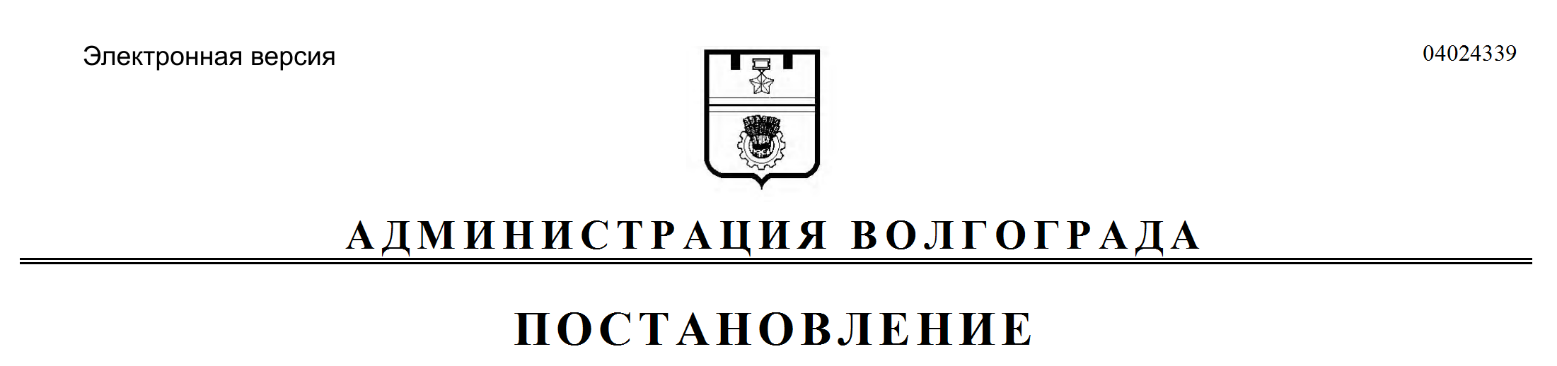 №п/пНаименование общественной территорииКраткое описание работ по благоустройству общественной территорииКритерии отбора общественной территории12341.Площадь перед ГБУК «Волгоградский Государственный Театр «Царицынская Опера» Устройство системы полива, плиточное мощение, озеленение, установка малых форм архитектуры, освещениеРасположение общественной территории в непосредственной близости от объекта культурного назначения;расположение общественной территории в непосредственной близости от объекта культурного наследия;проведение на общественной территории праздничных и культурно-массовых мероприятий общегородского или районного значения;расположение общественной территории вдоль проезжей части;расположение общественной территории в непосредственной близости от рекреационных зон массового отдыха населения;территория, формирующая туристический маршрут12342.Благоустройство ул. им. Германа Титова в Краснооктябрьском районе ВолгоградаПлиточное мощение, озеленение, установка малых форм архитектуры, освещениеРасположение общественной территории в непосредственной близости от объекта культурного назначения;расположение общественной территории в непосредственной близости объектов культурного наследия;расположение общественной территории вдоль проезжей части;расположение общественной территории в непосредственной близости от рекреационных зон массового отдыха населения;территория, формирующая туристический маршрут3.Благоустройство территории, прилегающей к ГБУЗ «Волгоградская областная клиническая больница № 1» по ул. Ангарской в Дзержинском районе ВолгоградаУстройство системы полива, плиточное мощение, озеленение, установка малых форм архитектуры, освещениеРасположение общественной территории в непосредственной близости от объекта общественного назначения;расположение общественной территории вдоль проезжей части4.Пешеходная зона ул. им. Дзержинского(от пр-кта им. В.И.Ленина до ул. им. Шурухина) в Тракторозаводском районе Волгограда, включая территорию, прилегающую к МБУК «Дворец культуры Тракторозаводского района Волгограда» (1-й этап)Устройство системы полива, плиточное мощение, озеленение, установка малых форм архитектуры, освещениеРасположение общественной территории в непосредственной близости от объекта культурного назначения;расположение общественной территории в непосредственной близости от объекта культурного наследия;проведение на общественной территории праздничных и культурно-массовых мероприятий общегородского или районного значения; расположение общественной территории вдоль проезжей части;расположение общественной территории в непосредственной близости от рекреационных зон массового отдыха населения5.Территория, прилегающая к объекту культурного наследия «Пожарный пароход «Гаситель» памятник речникам Волжского бассейна» в Ворошиловском районе 
Волгограда (2-й этап, 2-я очередь)Устройство спортивной площадки, плиточное мощение, установка ограждения, газонРасположение общественной территории в непосредственной близости от объекта культурного назначения;расположение общественной территории в непосредственной близости от объекта культурного наследия;проведение на общественной территории праздничных и культурно-массовых мероприятий общегородского или районного значения; расположение общественной территории вдоль проезжей части;расположение общественной территории в непосредственной близости от рекреационных зон массового отдыха населения;территория, формирующая туристический маршрут6.Ул. Волгодонская в Центральном районе ВолгоградаПлиточное мощение, озеленение, установка малых форм архитектуры, освещениеРасположение общественной территории в непосредственной близо-сти от объекта культурного назначения;расположение общественной территории в непосредственной близости от объекта культурного наследия;расположение общественной территории вдоль проезжей части;территория, формирующая туристический маршрут 7.Ул. им. Островского в Центральном районе ВолгоградаПлиточное мощение, озеленение, установка малых форм архитектуры, освещениеРасположение общественной территории в непосредственной близости от объекта культурного назначения;расположение общественной территории в непосредственной близости от объекта культурного наследия;расположение общественной территории вдоль проезжей части;территория, формирующая туристический маршрут 8.Благоустройство парка на территории микрорайона «Долина» в Советском районе Волгограда (1-й этап)Устройство системы полива, плиточное мощение, озеленение, установка малых форм архитектуры, освещениеРасположение общественной территории в непосредственной близости от объекта культурного назначения;расположение общественной территории вдоль проезжей части;расположение общественной территории в непосредственной близости от рекреационных зон массового отдыха населения9.Общественная территория в границах ул. им. Константина Симонова, 26, 34 и ул. 8-й Воздушной Армии в Дзержинском районе ВолгоградаУстройство системы полива, плиточное мощение, озеленение, установка малых форм архитектуры, освещениеРасположение общественной территории в непосредственной близости от объекта культурного назначения;расположение общественной территории вдоль проезжей части;расположение общественной территории в непосредственной близости от рекреационных зон массового отдыха населения10.Сквер «Сурский» в Центральном районе ВолгоградаУстройство системы полива, плиточное мощение, озеленение, установка малых форм архитектуры, освещениеРасположение общественной территории в непосредственной близости от объекта культурного назначения;расположение общественной территории вдоль проезжей части;расположение общественной территории в непосредственной близости от рекреационных зон массового отдыха населения11.Прилегающая территория к ЗАГС 
по пр-кту Университетскому, 64 в Советском районе ВолгоградаУстройство системы полива, плиточное мощение, озеленение, установка малых форм архитектуры, освещениеРасположение общественной территории в непосредственной близости от объекта культурного назначения;проведение на общественной территории праздничных и культурно-массовых мероприятий общегородского или районного значения; расположение общественной территории вдоль проезжей части;расположение общественной территории в непосредственной близости от рекреационных зон массового отдыха населения12.Парк «Победа» по пр-кту им. В.И. Ленина (от ул. Возрождения до ул. 39-й Гвардейской) в Краснооктябрьском районе ВолгоградаУстройство системы полива, плиточное мощение, озеленение, установка малых форм архитектуры, освещениеРасположение общественной территории в непосредственной близости от объекта культурного назначения;расположение общественной территории вдоль проезжей части;расположение общественной территории в непосредственной близости от рекреационных зон массового отдыха населения13.Сквер по ул. им. Кирова в микрорайоне 503 в Кировском районе ВолгоградаУстройство системы полива, плиточное мощение, озеленение, установка малых форм архитектуры, освещениеРасположение общественной территории вдоль проезжей части;расположение общественной территории в непосредственной близости от рекреационных зон массового отдыха населения14.Парковая зона пос. Металлургов («Старый парк») в Краснооктябрьском районе ВолгоградаУстройство системы полива, плиточное мощение, озеленение, установка малых форм архитектуры, освещениеРасположение общественной территории вдоль проезжей части;расположение общественной территории в непосредственной близости от рекреационных зон массового отдыха населения15.Спортивная площадка напротив домов №№ 73, 75 по ул. Привокзальной в Тракторозаводском районе ВолгоградаУстройство спортивной площадкиПроведение на общественной территории праздничных и культурно-массовых мероприятий общегородского или районного значения;расположение общественной территории вдоль проезжей части16.Сквер по ул. Профсоюзной в Ворошиловском районе ВолгоградаУстройство системы полива, плиточное мощение, озеленение, установка малых форм архитектуры, освещениеРасположение общественной территории в непосредственной близости от объекта культурного назначения;расположение общественной территории вдоль проезжей части;расположение общественной территории в непосредственной близости от рекреационных зон массового отдыха населения17.Ул. Мира в Центральном районе ВолгоградаПлиточное мощение, озеленение, установка малых форм архитектуры, освещениеРасположение общественной территории в непосредственной близости от объекта культурного назначения;расположение общественной территории в непосредственной близости от объекта культурного наследия;проведение на общественной территории праздничных и культурно-массовых мероприятий общегородского или районного значения;расположение общественной территории вдоль проезжей части;расположение общественной территории в непосредственной близости от рекреационных зон массового отдыха населения;территория, формирующая туристический маршрут18.Парк культуры и отдыха им. Ю.А.Гагарина в Краснооктябрьском районе Волгограда (2-й этап)Устройство спортивных площадок, ремонт ограждения, озеленение, установка малых форм архитектуры, освещениеРасположение общественной территории в непосредственной близости от объекта культурного назначения;расположение общественной территории в непосредственной близости от объекта культурного наследия;проведение на общественной территории праздничных и культурно-массовых мероприятий общегородского или районного значения;расположение общественной территории вдоль проезжей части;расположение общественной территории в непосредственной близости от рекреационных зон массового отдыха населения№ п/пНаименование общественной территорииИтого число голосов123№ п/пНаименование общественной территорииИтого число голосов123№ п/пРАЗЪЯСНЕНИЕ О ПОРЯДКЕ ЗАПОЛНЕНИЯ БЮЛЛЕТЕНЯПоставьте любые знаки (знак) в пустых квадратах (квадрате) справа от наименования общественной территории (общественных территорий), 
не более двух общественных территорий, в пользу которых сделан 
выбор. Бюллетень, в котором знаки проставлены более чем в двух 
квадратах, либо бюллетень, в котором знаки (знак) не проставлены 
ни в одном из квадратов, считаются недействительнымиРАЗЪЯСНЕНИЕ О ПОРЯДКЕ ЗАПОЛНЕНИЯ БЮЛЛЕТЕНЯПоставьте любые знаки (знак) в пустых квадратах (квадрате) справа от наименования общественной территории (общественных территорий), 
не более двух общественных территорий, в пользу которых сделан 
выбор. Бюллетень, в котором знаки проставлены более чем в двух 
квадратах, либо бюллетень, в котором знаки (знак) не проставлены 
ни в одном из квадратов, считаются недействительнымиРАЗЪЯСНЕНИЕ О ПОРЯДКЕ ЗАПОЛНЕНИЯ БЮЛЛЕТЕНЯПоставьте любые знаки (знак) в пустых квадратах (квадрате) справа от наименования общественной территории (общественных территорий), 
не более двух общественных территорий, в пользу которых сделан 
выбор. Бюллетень, в котором знаки проставлены более чем в двух 
квадратах, либо бюллетень, в котором знаки (знак) не проставлены 
ни в одном из квадратов, считаются недействительными1234Наименование общественной территорииКраткое описание общественной территории1.Площадь перед ГБУК «Волгоградский Государственный Театр «Царицынская Опера»Устройство системы полива, плиточное мощение, озеленение, установка малых форм архитектуры, освещение2.Благоустройство ул. им. Титова в Краснооктябрьском районе ВолгоградаПлиточное мощение, озеленение, установка малых форм архитектуры, освещение3.Благоустройство территории, прилегающей к ГБУЗ «Волгоградская областная клиническая больница № 1» 
по ул. Ангарской в Дзержинском районе ВолгоградаУстройство системы полива, плиточное мощение, озеленение, установка малых форм архитектуры, освещение4.Пешеходная зона ул. им. Дзержинского 
(от пр-кта им. В.И.Ленина Устройство системы полива, плиточное мощение, озеленение, установка малых форм 1234до ул. им. Шурухина) в Тракторозаводском районе включая территорию, прилегающую к МБУК «Дворец культуры Тракторозаводского района г. Волгограда» (1-й этап)архитектуры, освещение5.Территория, прилегающая к объекту культурного наследия «Пожарный пароход «Гаситель» памятник речникам Волжского бассейна» в Ворошиловском районе Волгограда (2-й этап, 2-я очередь)Устройство спортивной площадки, плиточное мощение, установка ограждения, газон6.Ул. Волгодонская в Центральном районе ВолгоградаПлиточное мощение, озеленение, установка малых форм архитектуры, освещение7.Ул. им. Островского в Центральном районе ВолгоградаПлиточное мощение, озеленение, установка малых форм архитектуры, освещение8.Благоустройство парка на территории микрорайона «Долина» в Советском районе Волгограда (1-й этап)Устройство системы полива, плиточное мощение, озеленение, установка малых форм архитектуры, освещение9.Общественная территория в границах ул. им. Константина Симонова, 26, 34 и ул. 8-й Воздушной Армии в Дзержинском районе ВолгоградаУстройство системы полива, плиточное мощение, озеленение, установка малых форм архитектуры, освещение10.Сквер «Сурский» в Центральном районе ВолгоградаУстройство системы полива, плиточное мощение, озеленение, установка малых форм архитектуры, освещение11.Прилегающая территория к ЗАГС по пр-кту Университетскому, 64 в Советском районе ВолгоградаУстройство системы полива, плиточное мощение, озеленение, установка малых форм архитектуры, освещение12.Парк «Победа» по пр-кту им. В.И.Ленина (от ул. Возрождения до ул. 39-й Гвардейской) в Краснооктябрьском районе ВолгоградаУстройство системы полива, плиточное мощение, озеленение, установка малых форм архитектуры, освещение13.Сквер по ул. им. Кирова в микрорайоне 503 в Кировском районе ВолгоградаУстройство системы полива, плиточное мощение, озеленение, установка малых форм архитектуры, освещение14.Парковая зона пос. Металлургов («Старый парк») в Краснооктябрьском районе ВолгоградаУстройство системы полива, плиточное мощение, озеленение, установка малых форм архитектуры, освещение15.Спортивная площадка напротив домов №№ 73, 75 по ул. Привокзальной в Тракторозаводском районе ВолгоградаУстройство спортивной площадки16.Сквер по ул. Профсоюзной в Ворошиловском районе ВолгоградаУстройство системы полива, плиточное мощение, озеленение, установка малых форм архитектуры, освещение17.Ул. Мира в Центральном районе ВолгоградаПлиточное мощение, озеленение, установка малых форм архитектуры, освещение18.Парк культуры и отдыха им. Ю.А.Гагарина в Краснооктябрьском районе Волгограда (2-й этап)Устройство спортивных площадок, ремонт ограждения, озеленение, установка малых форм архитектуры, освещение